Департамент образования города МосквыГосударственное бюджетное общеобразовательное учреждениегорода Москвы«Гимназия № 1505 «Московская городская педагогическая гимназия-лаборатория»»ДИПЛОМНОЕ ИССЛЕДОВАНИЕна тему:Эволюция солнечной системыВыполнила: Межникова Екатерина Алексеевна 10 “В”Руководитель Ветюков Дмитрий Алексеевич Рецензент:Колчугина Ольга ПетровнаМосква 2016/2017 уч.г. ОглавлениеВведение………………………………………………………………………….. 2 1.1 Теории создания Солнечной системы……………………………................ 4 1.2 Современная теория возникновения вселенной……………….................... 6 2.1 Моделирование создания космических тел……………….....................….. 9 2.2 Программа……………………………………………………………...…… 11 2.3 Результаты исследования…………………………………………………... 14 Заключение……………………………………………………………………… 17 Список литературы……………………………………………………………... 18ВведениеАктуальность. В настоящее время большую роль в науке играет компьютерное моделирование разнообразных процессов и систем. Модели также эффективны в обучении и исследовании. Объект. Эволюция Солнечной системы.Предмет. Солнечная система.Цель: Изучить эволюцию Солнечной системы, смоделировав ее, основываясь на одной из теорий.Для достижения поставленной цели были сформулированы следующие задачи: Определить понятие Солнечной системы и ее место в космосе; Описать разнообразные теории создания Солнечной системы;Подробно описать одну из теорий, на которой будет базироваться модель;Спланировать исследование модели эволюции Солнечной системы;Создать модель Солнечной системы, основанную на физических законах; Проанализировать результаты исследования. Гипотезы исследования. Один из факторов будет влиять сильнее, чем другие.Проблема. Тема эволюции Вселенной является достаточно сложной для изучения, с помощью модели можно наглядно рассмотреть некоторые процессы и упростить изучение.Теоретическая новизна работы состоит в анализе различных теорий эволюции Солнечной системы и моделировании одной из них, основываясь на физических законах.Методы исследования:Модель в среде программирования Processing.Глава 1. Теоретическая часть.1 Теории возникновения Солнечной системы.Солнечная система - планетная система, образованная 4,6 миллиардов лет назад, имеет центральную звезду - Солнце и вращающиеся вокруг него естественные космические объекты.Существует множество теорий создания Солнечной системы. Но, несмотря на то, что человечество интересовалось этим вопросом очень давно, из-за нехватки технологий первые теории появились только в XVIII веке. Первая теория была основана в 1755 году немецким философом того времени Иммануилом Кантом. Он считал, что изначально в космосе была рассеянная свободная материя, которая, сталкиваясь, замедлялась, и ее куски притягивались, некоторые соединялись. Из них потом и образовалась наша Солнечная система, все планеты и тела в ней.Еще одна теория - это небулярная теория Лапласа. Ее выдвинул французский математик и астроном Пьер-Симон Лаплас в 1796 году. Она продолжала и дополняла теорию Канта. Теория заключалось в том, что: первоначально наша система была огромной раскаленной газообразной туманностью - небулой, имеющей очень маленькую плотность. Она медленно вращалась в пространстве, постепенно сжимаясь под действием гравитации. Скорость увеличивалась,  и центробежная сила меняла ее форму, делая более плоской. В экваториальной плоскости центробежная сила стала значительно больше силы притяжения, и от туманности начали отделяться кольца. Продолжая вращаться, кольца конденсировались, превращаясь в планеты и другие космические тела. Количество колец было равно количеству планет и поясу астероидов. По Лапласу считалось, что все планеты тогда были газовыми раскаленными шарами, которые светились подобно звездам. Далее планеты остыли, и на некоторых из них конденсировалась вода (из тяжелых атмосферных паров). Этих теорий придерживались вплоть до XIX века, т.к. не имели ничего более научно обоснованного.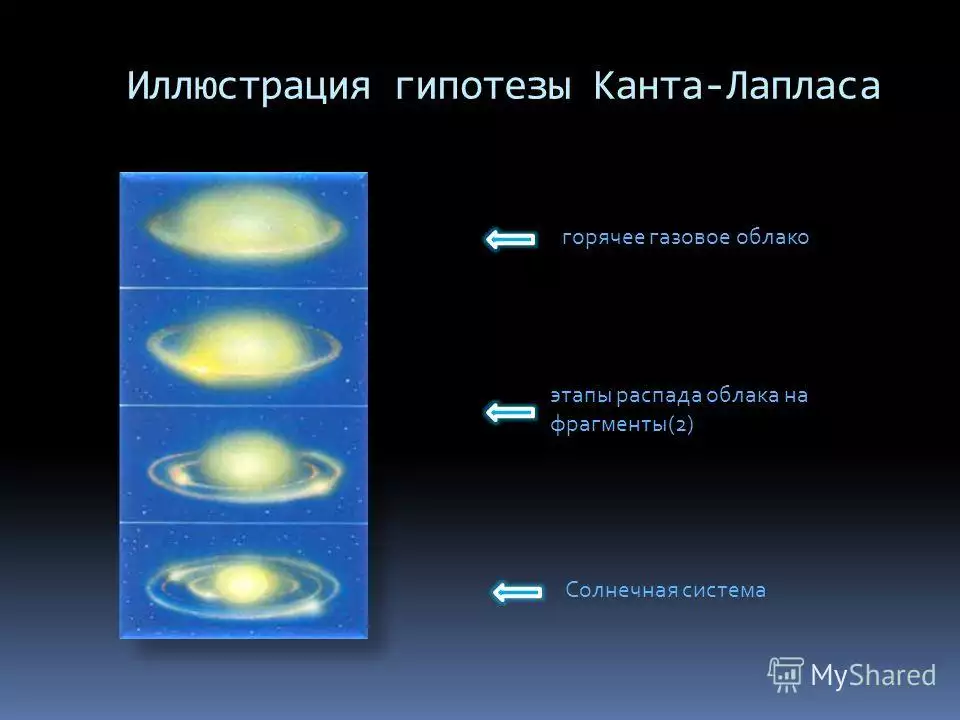 (http://images.myshared.ru/5/443353/slide_4.jpg ( на 11.04.17))В 1916 году Джеймсом Джинсом была предложена новая теория, согласно которой вблизи Солнца прошла звезда, и ее притяжение повлияло на Солнце, из которого выплеснулось Солнечное вещество, образовавшее планеты. В 1935 году Рассел предположил, что Солнце было двойной звездой. Вторая звезда была истощена силами гравитации при тесном сближении с третьей звездой. Еще через девять лет Хойл также выдвинул теорию, что Солнце было двойной звездой, но вторая звезда прошла весь путь эволюции и взорвалась как сверхновая, сбросив всю оболочку. Из этой оболочки и взяла материал для образования наша Солнечная система. В ХХ веке к 40-ым годам советский астроном Отто Шмидт предположил, что, при обращении вокруг Галактики, Солнце захватило облако пыли. Из вещества этого огромного холодного пылевого облака сформировались планетезимали (тела холодные и плотные, которые были еще до планет). Эта теория была в дальнейшем продолжена Литтлтоном, который внес в нее множество значимых улучшений.В 50-60 годах академик В. Фесенков предположил, что, возможно, возраст Луны и Земли близок к возрасту Солнца.  И вещество, из которого они состоят, возникало из около Солнечной газово-пылевой туманности. По Фесенкову, Луна и Земля образованы от только родившегося Солнца. Оно вращалось и постепенно сгущалось, рождая вокруг себя вихревые сгущения - будущие планеты и их спутники.	Некоторых теорий XIX-XX веков ученые придерживаются до сих пор.2 Современная теория возникновения вселенной.Самая популярная теория возникновения нашей Вселенной на данное время - Теория большого взрыва. Её я и хочу рассмотреть в данной работе. Она описывает развитие Вселенной, находящейся в сингулярном состоянии, начиная с момента начала ее расширения, а именно имела объем, стремящийся к нулю, и плотность, стремящуюся к бесконечности.Эта теория принадлежала Альберту Эйнштейну, его работа «Основы общей теории относительности» вышла в 1916 году. Далее, такие ученые, как Фридман, нашедший нестационарные решения гравитационного уравнения, и Вейгель,  привносили в теорию новшества и улучшения.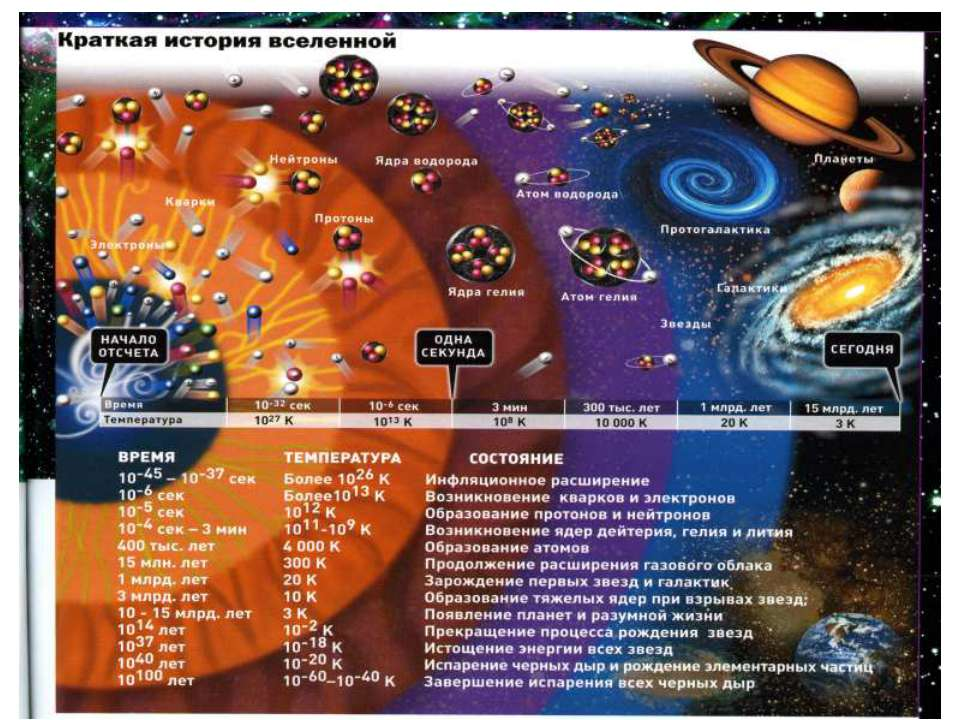 (http://bigslide.ru/images/20/19362/960/img19.jpg ( на 11.04.17))Сама теория описывает развитие Вселенной, начиная с точки, и расширяясь все больше и больше от энергии Большого взрыва. Первая секунда после него считается самой важной: в это время были созданы компоненты всех звезд и планет во Вселенной. Для удобства, время в данной теории измеряют не привычные нам секунды, а планковское время. Одна такая единица времени равна секунд. В самую первую единицу планковского времени сразу после взрыва появляется гравитация, электромагнетизм и ядерные силы. Благодаря этому и начали происходить многие следующие процессы. Солнце в этот момент - огненный шар размером где-то с атом. Дальше вся наша Вселенная делает огромный скачок в размере и становится размером с мяч. Планеты и звезды в этот момент - просто скопление частиц материи, образованных из энергии. Со временем, под действием гравитации, они сжимаются, образуя единое целое.Глава 2. Моделирование создания космических тел (Практическая часть).1 Создание программы.В своем исследовании я создавала программу в среде Processing. Программа – модель создание космических тел в процессе развития Солнечной системы, основанная на законах физики и современной теории создания и эволюции Вселенной. Модель показывает, как объекты поменьше (например, астероиды) при столкновении соединяются в объекты больших размеров (например, планеты), и как это зависит от изменения первоначальных параметров. В программе задаются некоторые изначальные данные, после чего на экран выводится модель конкретно для этого случая с конкретными данными. Изначально я меняла множество параметров, пока не обратила внимание на закономерности. Можно было изменять количество тел, массу, радиус, начальные точки, начальные скорость и ускорение. В итоге я решила остановится на изменении массы. Так как мне показалось, что чем больше масса объекта, тем больше других объектов он притягивает.Поскольку модель должна быть приближена к реальности, за основу я взяла физические формулы, за счет которых все величины рассчитывались из начальных. Но все-таки моя модель достаточно упрощенная. Такие начальные величины, как размер, местоположение, масса (начальная у всех одна), скорость и ускорение, я ввожу изначально.беру . Так же я создала переменную, которая показывает сколько шариков объединяет в себе данный шарик. Физические законы, которые я учла:  Закон всемирного тяготения.  Проекция вектора тяготения на ось X. Проекция вектора тяготения на ось Y.  Проекция скорости при равноускоренном движении на ось X.   Проекция скорости при равноускоренном движении на ось Y. Проекция уравнения равномерного движения на ось X. Проекция уравнения равномерного движения на ось Y.2 Программа.	В своей программе для удобства я пользовалась классами. За счет этого я могла прописывать программу один раз, а работала она на всех объектах данного класса. Я создала массив этих объектов, где уже каждый раз пересчитывала данные по физическим формулам.	В отдельной вкладке я описала класс объектов и все его функции: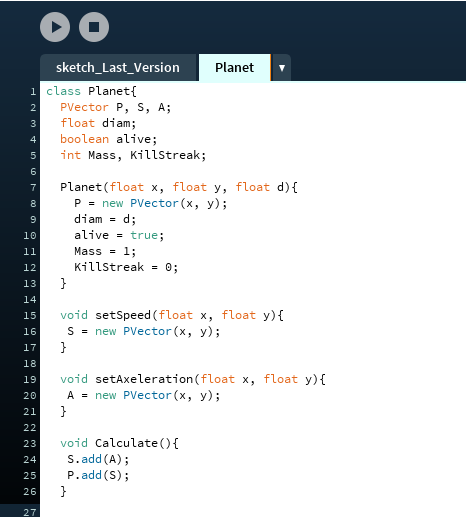 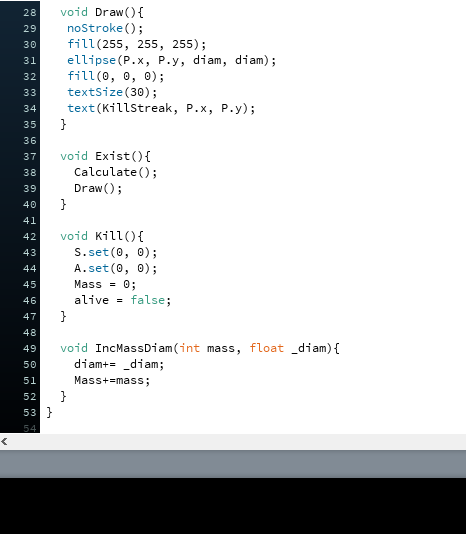 	В основной вкладке в повторяющемся цикле производились все расчеты, за счет цикла и скорости расчетов создается иллюзия движения, в которой учтены все физические законы: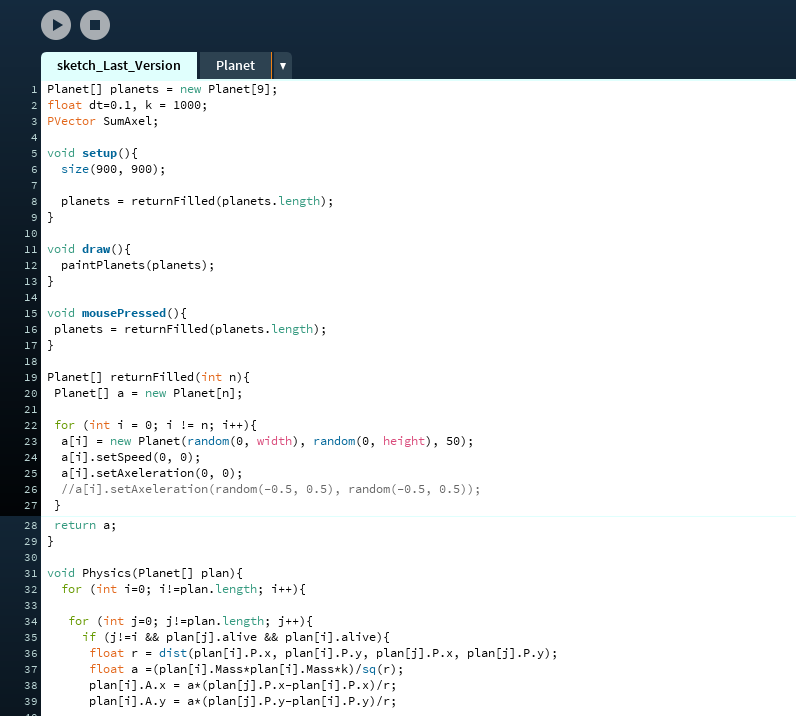 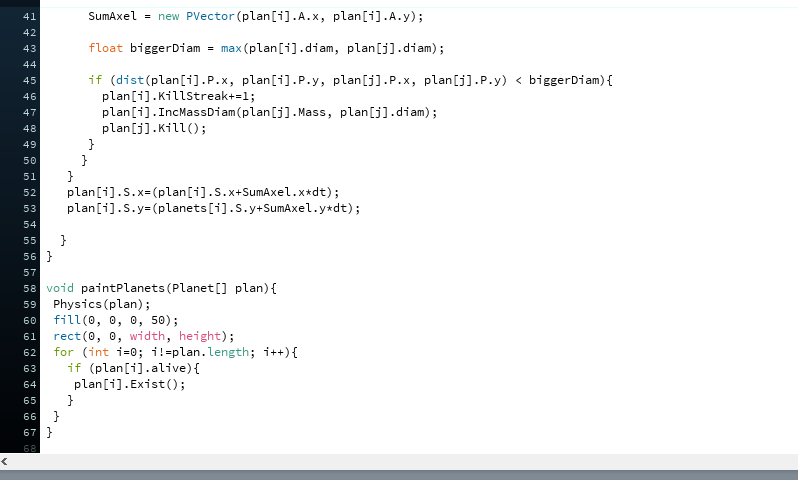 3 Результаты исследования.В результате исследования я заметила, что чем больше масса, тем больше вероятность притяжения этим объектов остальных, и если задавать несколько объектов с одинаковой, большей массой, чем у остальных, вначале эти два объекта притянут остальные, а потом и соединятся сами, если находятся на близком расстоянии.  Я сделала вывод, что масса играет самую большую роль в данном явлении.Вот как выглядит моя программа в работе (цифра- сколько объектов притянул данный объект):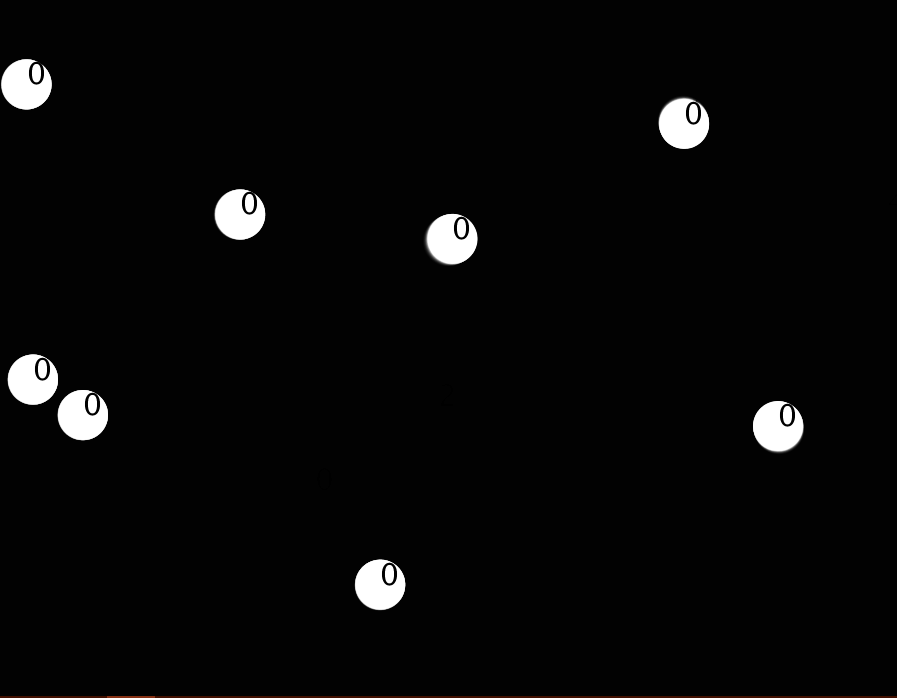 (1 - Начальные положения объектов, еще ничего не успело произойти)(2 - Два объекта соединяются в один)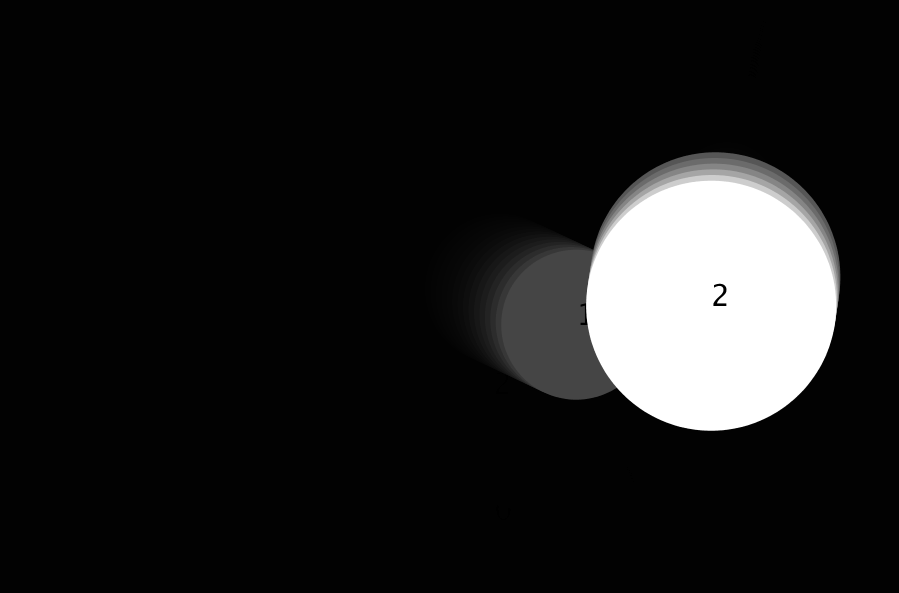 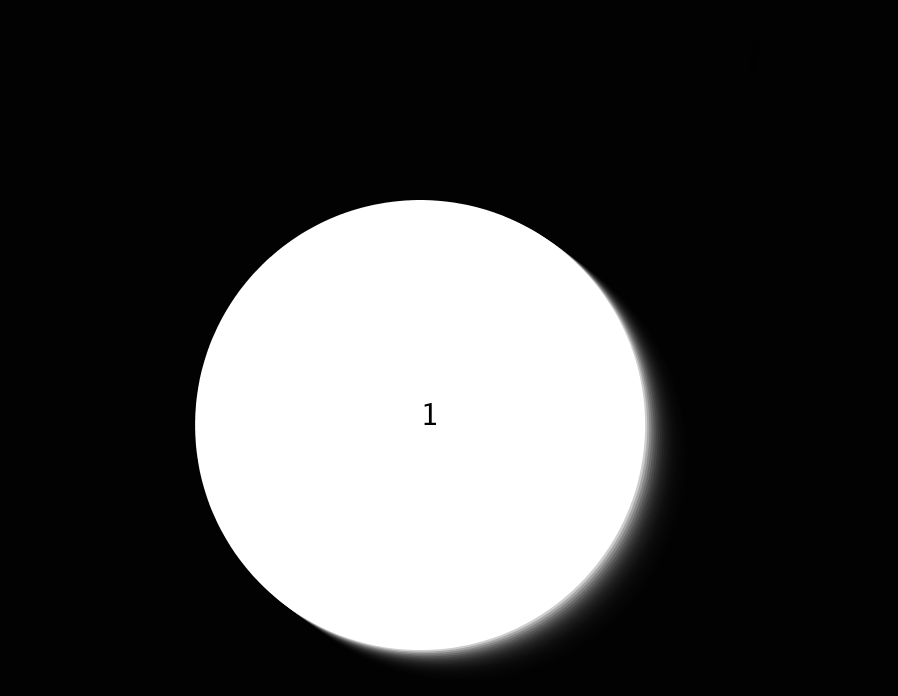 (3 - Все близлежащие объекты собрались в один)ЗаключениеИтак, в первой части данной дипломной работы были описаны: понятие Солнечной системы, различные теории эволюции Вселенной, и подробно описана одна из них. Во второй части описано создание модели и ее физические аспекты, скриншоты самого кода и работающей программы. Было проведено исследование, в результате которого гипотеза подтвердилась, и было доказано, что масса является самой значимой переменной в данной модели. Таким образом, были выполнены все поставленные задачи и достигнута цель.ИсточникиДмитрий Горбунов, Валерий Рубаков. Введение в теорию ранней Вселенной. Теория горячего Большого взрыва. И. Д. Новиков. Эволюция Вселенной.http://bigslide.ru/images/20/19362/960/img19.jpg ( на 11.04.17)http://images.myshared.ru/5/443353/slide_4.jpg ( на 11.04.17)http://dnevnoe10.livejournal.com/8177.html ( на 11.04.17)